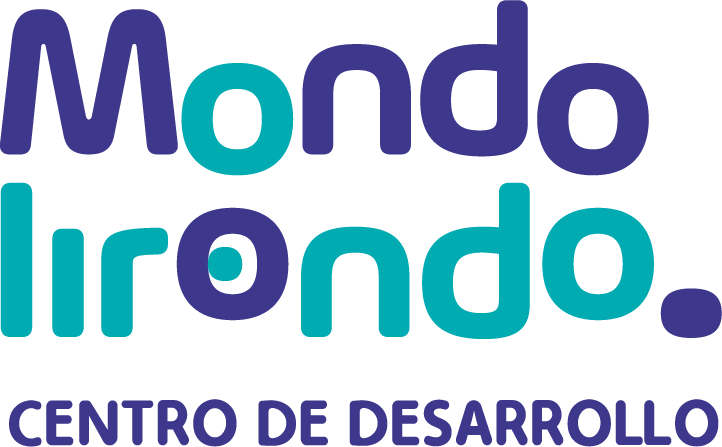 PEDIDO DE MATERIALDatos de compra (escriba lo que desea comprar)Datos del compradorDatos de facturación (solo rellenar en el caso de ser necesario)Datos de envío (solo rellenar en el caso de ser necesario)Envía este documento a info@centromondolirondo.com, en cuanto lo hayamos recibido le responderemos a la mayor brevedad para indicarle los plazos de entrega y el importe total.Nombre y apellidosNombre y apellidosNombre y apellidosNombre y apellidosDNITeléfonoTeléfonoMailMailMailDirecciónDirecciónDirecciónCódigo postalCiudadCiudadProvinciaProvinciaCómo nos has conocidoCómo nos has conocidoCómo nos has conocidoCómo nos has conocidoCómo nos has conocidoRazón socialRazón socialRazón socialNIFTeléfonoTeléfonoDirecciónDirecciónCódigo postalCódigo postalCiudadCiudadCiudadCiudadProvinciaProvinciaProvinciaNombre y apellidosNombre y apellidosDirecciónCódigo postalCiudadCiudadProvincia